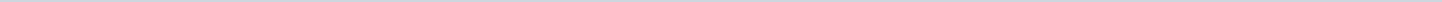 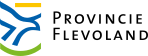 Provincie FlevolandAangemaakt op:Provincie Flevoland29-03-2024 15:10Amendementen1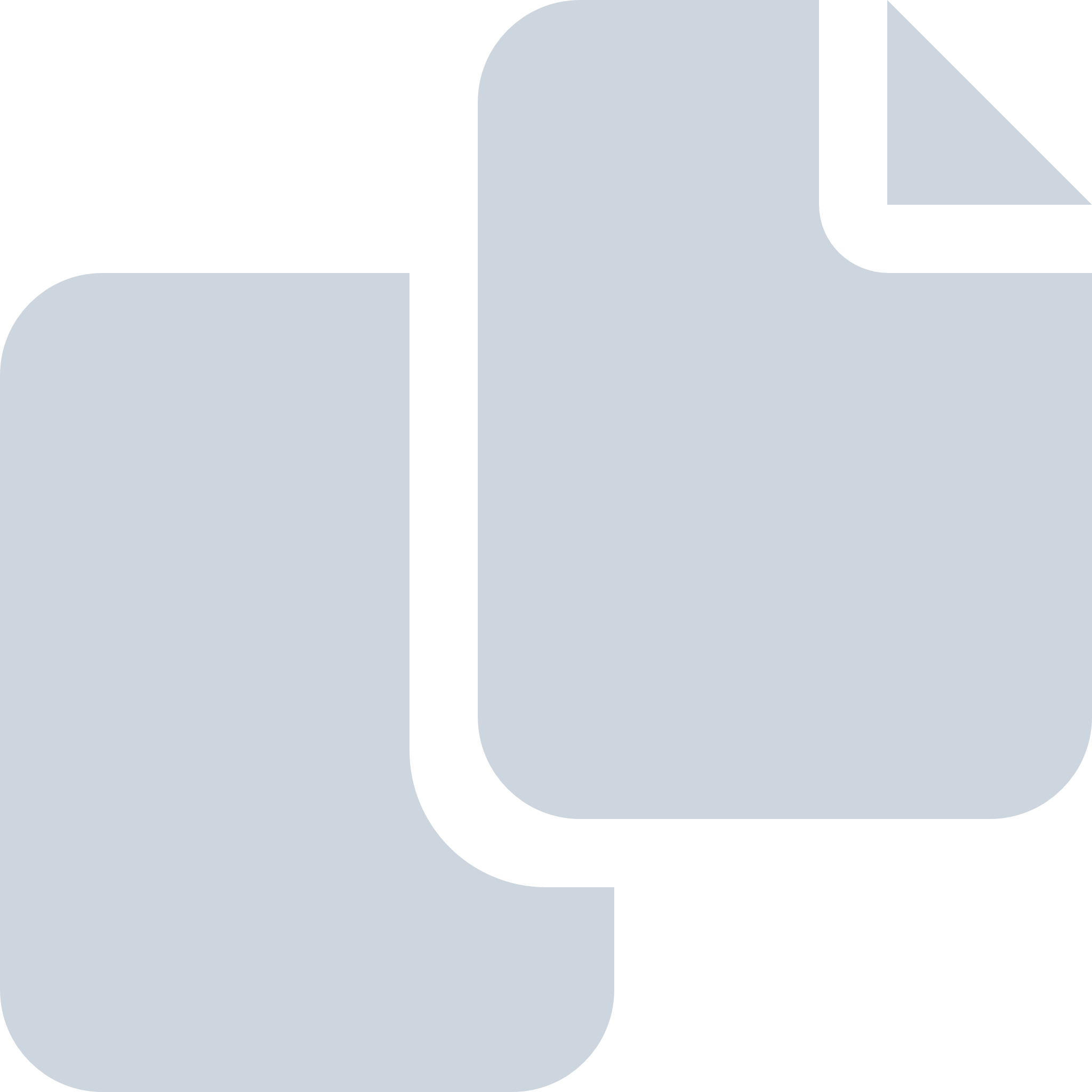 Periode: mei 2010#Naam van documentPub. datumInfo1.Bijlage 15: Amendement A1 (PvdA, CDA); Uitbreiding formatie Statengriffie AANVAARD27-05-2010PDF,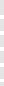 341,17 KB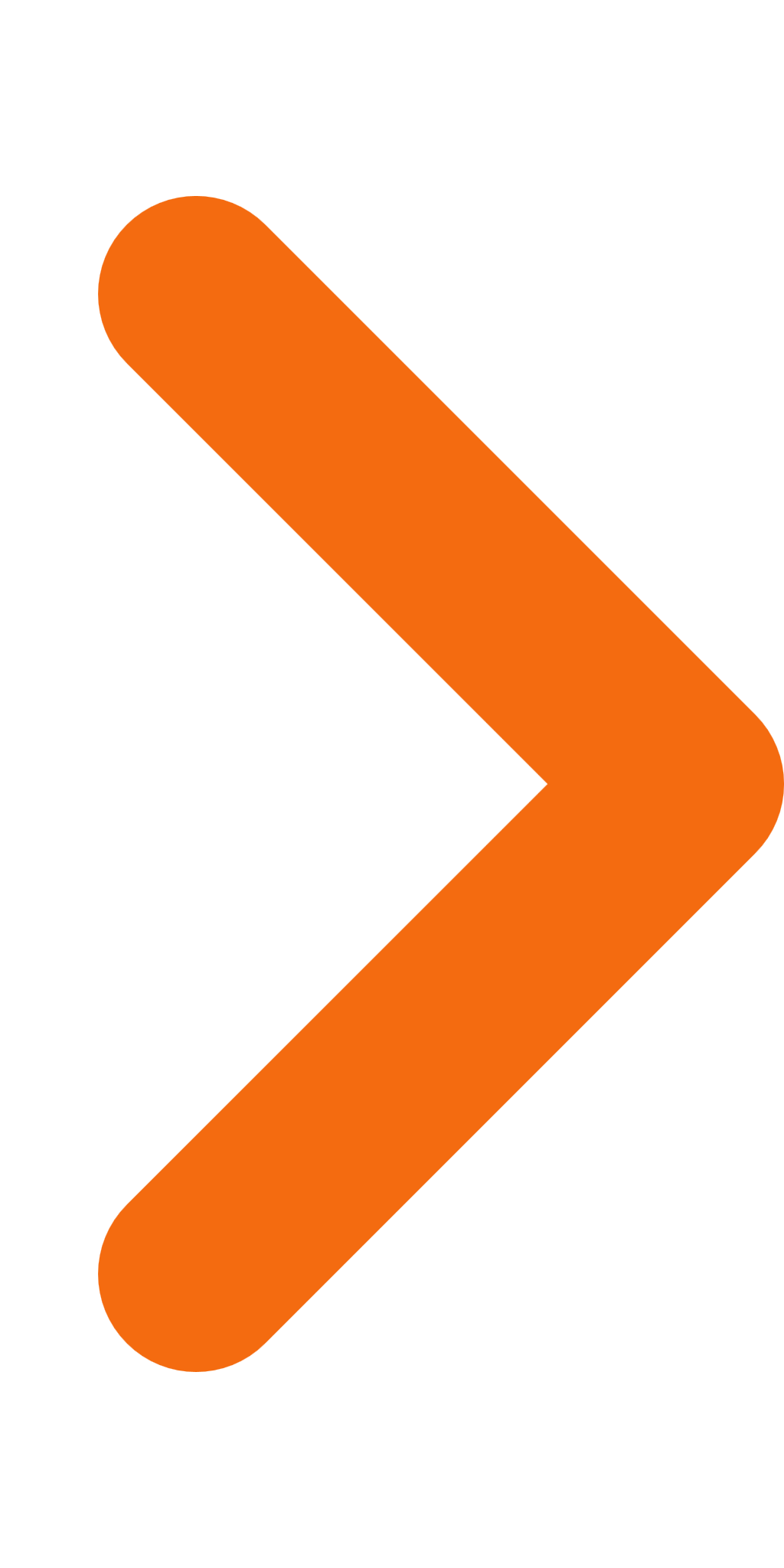 